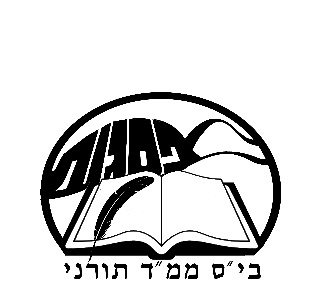 ספרי לימוד לשנה"ל התשפ"בבית הספר ממ"ד תורני - 'פסגות'כיתה ב' בנותציוד נדרש:נושאשם הספרהוצאה/מחברהערותתפילהסידורתורהחומש בראשית עם        רש"י-מנוקדמשנהמשניות בשת"ף –חלק ב'בית המלמדיםפ"שחמישה חומשי תורהבכרך אחד	לא כלול בפרויקט השאלת ספריםנביאיהושע שופטיםהוצאת ירושלים לתלמידיםעבריתלקרוא בנעם א, בתיתכן רכישה של "הבנתי את הקטע" אורי פירסטטר מהדורה מחודשת המאושרת לתוכנית החדשהמדעיםבמבט חדשהוצאת רמות ?חשבוןמאחורי המספריםאביזרים:סרגל צורות (לשמור מכיתה א')   האוניברסיטה העברית ירושליםבמהלך השנה תתכן רכישה נוספתיומןתיערך רכישה מרוכזתלא כלול בפרויקט  השאלת  ספרים 10 מחברות-בעלות 14 שורות1 מחברת חשבון1 מחברת תווים למוסיקהעטיפות שקופות למחברות1 קלסר פוליו 6 תיקיות שקופות                                   כלי כתיבה, מדגשיםמפית ומגבתלאמנות : יש להביא לשיעורי אומנות חולצה גדולה שאפשר ללכלך. 